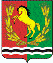    	                                       СОВЕТ  ДЕПУТАТОВМУНИЦИПАЛЬНОГО ОБРАЗОВАНИЯ КИСЛИНСКИЙ СЕЛЬСОВЕТАСЕКЕЕВСКОГО РАЙОНА  ОРЕНБУРГСКОЙ ОБЛАСТИчетвертого созыва                                                         РЕШЕНИЕпроект                                                                                                                  №              О внесении изменения в решение Совета депутатов  № 36от 24 ноября 2016 «Об утверждении Положения о земельном налоге»           На основании статьи 387 части второй Налогового кодекса Российской Федерации, руководствуясь  статьей 22 Устава муниципального образования Кислинский сельсовет, Совет депутатов решил:        1.Внести в приложение к решению Совета депутатов № 36 от 24 ноября 2016 года «Об утверждении Положения «О земельном налоге» следующее изменение:1.1. абзац 2 подпункта 2 пункта 2 «Налоговые ставки» изложить в следующей редакции:«-занятых жилищным фондом и (или) объектами инженерной инфраструктуры жилищно-коммунального комплекса (за исключением части земельного участка, приходящейся на объект, недвижимого имущества, не относящийся к жилищному фонду и (или) к объектам инженерной инфраструктуры жилищно-коммунального комплекса) или приобретенных (предоставленных) для жилищного строительства (за исключением земельных участков, приобретенных (предоставленных) для индивидуального жилищного строительства, используемых в предпринимательской деятельности);»        2.  Решение опубликовать в газете «ИНФО».        3.  Настоящее Решение вступает в силу по истечении одного месяца со дня его опубликования, но не ранее 1 января 2024 года.Председатель Совета депутатов                                                                          Р.Х. ГалиулинаГлава муниципального образования                                                                    В.Л. АбрамовГазета муниципального образования Кислинский сельсоветАсекеевского района Оренбургской областиДля ознакомления жителей  муниципального образования Кислинский сельсовет   	                                       СОВЕТ  ДЕПУТАТОВМУНИЦИПАЛЬНОГО ОБРАЗОВАНИЯ КИСЛИНСКИЙ СЕЛЬСОВЕТАСЕКЕЕВСКОГО РАЙОНА  ОРЕНБУРГСКОЙ ОБЛАСТИчетвертого созыва                                                         РЕШЕНИЕ10.10.2023 года                                                                                                                    №97					                               	                                                                                    О внесении изменения в решение Совета депутатов  № 36от 24 ноября 2016 «Об утверждении Положения о земельном налоге»           На основании статьи 387 части второй Налогового кодекса Российской Федерации, руководствуясь  статьей 22 Устава муниципального образования Кислинский сельсовет, Совет депутатов решил:        1.Внести в приложение к решению Совета депутатов № 36 от 24 ноября 2016 года «Об утверждении Положения «О земельном налоге» следующее изменение:1.1. абзац 2 подпункта 2 пункта 2 «Налоговые ставки» изложить в следующей редакции:«-занятых жилищным фондом и (или) объектами инженерной инфраструктуры жилищно-коммунального комплекса (за исключением части земельного участка, приходящейся на объект, недвижимого имущества, не относящийся к жилищному фонду и (или) к объектам инженерной инфраструктуры жилищно-коммунального комплекса) или приобретенных (предоставленных) для жилищного строительства (за исключением земельных участков, приобретенных (предоставленных) для индивидуального жилищного строительства, используемых в предпринимательской деятельности);»        2.  Решение опубликовать в газете «ИНФО».        3.  Настоящее Решение вступает в силу по истечении одного месяца со дня его опубликования, но не ранее 1 января 2024 года.Председатель Совета депутатов                                                                          Р.Х. ГалиулинаГлава муниципального образования                                                                    В.Л. АбрамовУчредитель: Совет депутатов муниципального образования Кислинский сельсовет Асекеевского района Оренбургской области.Распространяется бесплатно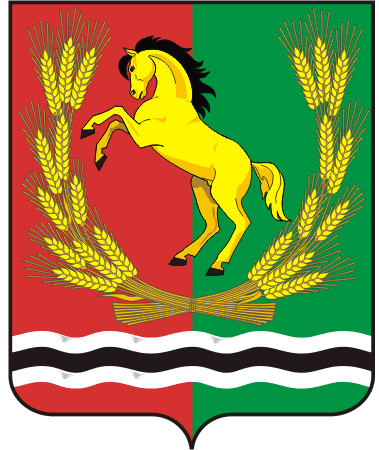 Адрес редакции: 461701, Оренбургская обл., Асекеевский р-н, с. Кисла, ул. Центральная,35Тираж 10 экз.Главный редактор: Учредитель: Совет депутатов муниципального образования Кислинский сельсовет Асекеевского района Оренбургской области.Распространяется бесплатно№ 1   11  октября  2023 года.Адрес редакции: 461701, Оренбургская обл., Асекеевский р-н, с. Кисла, ул. Центральная,35Тираж 10 экз.Главный редактор: 